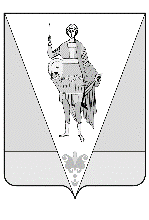 АДМИНИСТРАЦИЯ ВЕРХНЕТОЕМСКОГО МУНИЦИПАЛЬНОГО ОКРУГА П О С Т А Н О В Л Е Н И Еот 20 октября 2022 года № 18/23с. Верхняя ТоймаОб утверждении Положения об оперативно-диспетчерском управлении в системе теплоснабжения Верхнетоемского муниципального округаВ соответствии с Федеральным законом Российской Федерации от 27 июля 2010 года 190-ФЗ «О теплоснабжении», приказом Министерства энергетики Российской Федерации от 12 марта 2013 года № 103 «Об утверждении правил оценки готовности к отопительному периоду», постановлением администрации муниципального образования «Верхнетоемский муниципальный район» от 05 марта 2014 года № 18/4 «Об утверждении Положения о единой дежурно-диспетчерской службе муниципального образования «Верхнетоемский муниципальный район» в целях обеспечения надежного теплоснабжения потребителей на территории Верхнетоемского муниципального округа, администрация Верхнетоемского муниципального округа п о с т а н о в л я е т:1. Утвердить прилагаемое Положение об оперативно-диспетчерском управлении в системе теплоснабжения Верхнетоемского муниципального округа.2. Постановление администрация муниципального образования «Верхнетоемский муниципальный район» от 29 ноября 2013 года № 18/12 «Об утверждении Положения  об оперативно-диспетчерском управлении в системе теплоснабжения Верхнетоемского муниципального района» считать утратившим силу.3. Контроль за исполнением настоящего постановления возложить на отдел по делам ГО и ЧС администрации Верхнетоемского муниципального округа.Глава Верхнетоемскогомуниципального округа                                                                                             С.В. Гуцало                                                                                                      УТВЕРЖДЕНО                                                                              постановлением администрации
                                                                                    Верхнетоемского муниципального округа
                                                                            от 20 октября 2022 года № 18/23ПОЛОЖЕНИЕоб оперативно-диспетчерском управлении в системе теплоснабжения Верхнетоемского муниципального районаI. Общие положения         Настоящее Положение:определяет основные задачи, функции и полномочия единой дежурнодиспетчерской службы Верхнетоемского муниципального округа (далее - ЕДДС) с учетом оперативно-диспетчерского управления в системе теплоснабжения Верхнетоемского муниципального округа;         - устанавливает порядок управления, взаимодействия и обмена информацией в целях обеспечения надежного теплоснабжения, оперативного контроля и принятия необходимых мер по предупреждению, ликвидации технологических нарушений и их последствий в системах теплоснабжения.Оперативно-диспетчерское управление в системе теплоснабжения Верхнетоемского муниципального округа осуществляется ЕДДС.ЕДДС в пределах своих полномочий взаимодействует с дежурно-диспетчерскими службами (далее - ДДС) теплосетевых организаций (объектов) на территории округа независимо от форм собственности по вопросам сбора, обработки и обмена информацией о технологических нарушениях (авариях), чрезвычайных ситуациях природного и техногенного характера (далее - ЧС), происшествиях и совместных действий при ликвидации аварийных ситуаций, угрозы возникновения или возникновении ЧС (происшествий).Оперативно-диспетчерское управление в системе теплоснабжения округа предназначено для приема и передачи сообщений о технологических нарушениях (авариях), ЧС (происшествиях) от теплоснабжающих организаций, оперативного доведения данной информации до соответствующих ДДС экстренных оперативных служб и организаций (объектов), ЦУКС ГУ МЧС России по Архангельской области, координации совместных действий ДДС экстренных оперативных служб и организаций (объектов), оперативного управления силами и средствами соответствующего звена территориальной подсистемы единой государственной системы предупреждения и ликвидации чрезвычайных ситуаций (далее – РСЧС), оповещения руководящего состава муниципального звена и населения о технологических нарушениях (авариях), об угрозе возникновения или возникновении ЧС (происшествий).Общее руководство оперативно-диспетчерского управления в системе теплоснабжения округа осуществляет глава Верхнетоемского муниципального округа, непосредственное - начальник отдела по делам ГО и ЧС.ЕДДС в своей деятельности руководствуется федеральными законами, постановлениями Правительства Российской Федерации, а также нормативными правовыми актами Архангельской области, определяющими порядок и обьем обмена информацией при взаимодействии оперативных диспетчерских служб, законодательством Архангельской области, схемами тепловых сетей на территории Верхнетоемского муниципального округа, настоящим Положением, а также соответствующими муниципальными правовыми актами.ЕДДС в области оперативно-диспетчерского управления в системе теплоснабжения округа осуществляет свою деятельность во взаимодействии с диспетчерскими службами теплоснабжающих и теплосетевых организаций.П. Основные задачи ЕДДС в области оперативно-диспетчерского управления в системе теплоснабжения Верхнетоемского муниципального округаЕДДС в области оперативно-диспетчерского управления в системе теплоснабжения округа выполняет следующие основные задачи:прием сообщений о технологических нарушениях (авариях), ЧС (происшествиях) от теплоснабжающих и теплосетевых организаций,оповещение и информирование руководства муниципального звена территориальной подсистемы РСЧС, органов управления, сил и средств на территории района, предназначенных и выделяемых (привлекаемых) для предупреждения и ликвидации ЧС (происшествий), населения и ДДС экстренных оперативных служб и организаций (объектов) о ЧС (происшествиях), предпринятых мерах и мероприятиях, проводимых в районе ЧС (происшествия);организация взаимодействия в целях оперативного реагирования на технологические нарушения (аварии), ЧС (происшествия) с органами управления РСЧС и ДДС экстренных оперативных служб и организаций (объектов);регистрация и документирование всех входящих и исходящих сообщений, обобщение информации о произошедших технологических нарушения (авариях), ЧС (происшествиях), ходе работ по их ликвидации и представление соответствующих донесений (докладов) по подчиненности, формирование статистических отчетов по поступившей информации;- оперативное управление силами и средствами РСЧС, расположенными на территории округа, постановка и доведение до них задач по локализации и ликвидации аварий на теплосетях и других ЧС (происшествий), принятие необходимых экстренных мер и решений (в пределах установленных полномочий).III. Основные функции ЕДДС в области оперативно-диспетчерского управления в системе теплоснабжения         На ЕДДС в области оперативно-диспетчерского управления в системе теплоснабжения округа возлагаются следующие основные функции:осуществление сбора и обработки информации в области нарушения теплоснабжения населения и социально-значимых объектов на территории округа;информационное обеспечение координационных органов РСЧС округа;анализ и оценка достоверности поступившей информации, доведение ее до ДДС экстренных оперативных служб и организаций (объектов), в компетенцию которых входит реагирование на принятое сообщение;обработка и анализ данных о технологическом нарушении (аварии) на объектах теплоснабжения, возникновении ЧС (происшествии), определение масштаба аварийной ситуации и уточнение состава ДДС, оперативных служб и организаций (объектов), привлекаемых для реагирования на происшествие (ЧС);сбор, оценка и контроль данных обстановки, принятых мер по ликвидации аварийной ситуации (ЧС);доведение информации об аварийной ситуации (ЧС) (в пределах своей компетенции) до органа управления, должностных лиц, специально уполномоченных на решение задач в области зашиты населения и территорий от ЧС;контроль выполнения мероприятий по ликвидации аварийной ситуации (ЧС) и организация взаимодействия;представление докладов (донесений) о возникновении аварийной ситуации (ЧС), об угрозе возникновения или возникновении ЧС (происшествий), сложившейся обстановке, действиях по ликвидации аварийной ситуации (ЧС) согласно табеля срочных донесений;мониторинг состояния комплексной безопасности тепловых сетей на территории округа.IV. Порядок работы ЕДДС в области оперативно-диспетчерского управления в системе теплоснабженияНастоящий Порядок определяет основные правила сбора и обмена информацией о нарушениях теплоснабжения потребителей и ходе ликвидации их последствий (далее - информация), а также организации управления в системе теплоснабжения округа.Сбор и обмен информацией осуществляется в целях принятия мер по своевременной ликвидации аварий на теплосетях, а также своевременного оповещения населения о прогнозируемых и возникших чрезвычайных ситуациях, связанных с авариями на объектах теплоснабжения.Информация должна содержать сведения о нарушениях теплоснабжения потребителей и ходе ликвидации их последствий в соответствии с Критериями аварий, нештатных и чрезвычайных ситуаций на объектах теплоснабжения (приложение № 1) и макетом оперативного донесения о нарушениях теплоснабжения потребителей и проведении аварийно-восстановительных работ (приложение № 2).ЕДДС осуществляет сбор и обмен информацией в области теплоснабжения, как правило, через ДДС теплосетевых организаций на территории округа, обобщает и направляет старшему оперативному дежурному ЦУКС ГУ МЧС России по Архангельской области. Информация представляется немедленно по факту выявления нарушения теплоснабжения, далее по состоянию на 07.30, 12.30, 16.30 и по завершении аварийно-восстановительных работТеплосетевые организации на территории округа представляют информацию в ЕДДС немедленно по факту нарушения теплоснабжения, далее по состоянию на 07.30, 12.30, 16.30 и по завершении аварийно-восстановительных работ.Ведение оперативных переговоров и записей в оперативно-технической документации должно производиться в соответствии с инструкциями, указаниями и распоряжениями с применением единой общепринятой терминологииУправление режимами работы объектов оперативно-диспетчерского управления осуществляется в соответствии с заданным диспетчерским графиком объектов теплоэнергетики. Регулирование параметров тепловых сетей должно обеспечивать поддержание заданного давления и температуры теплоносителя в контрольных пунктах.V. Порядок взаимодействия ЕДДС в области оперативно-диспетчерского управления  в системе теплоснабжения с ДДС субъектов теплоэнергетикиПорядок взаимодействия ЕДДС и ДДС субъектов теплоэнергетики определяется заключенными соглашениями и межведомственными нормативными правовыми актами, устанавливающими порядок взаимодействия и обмена информацией между экстренными оперативными службами при авариях, катастрофах, стихийных бедствиях и ЧС (происшествиях).Для осуществления функций, предусмотренных настоящим Положением, и получения необходимой информации ЕДДС в области оперативно-диспетчерского управления в системе теплоснабжения округа взаимодействует с ДДС субъектов теплоэнергетики на территории округа, с лицами, ответственными за теплохозяйство других предприятий, учреждений и организаций.Обмен информацией ведется в соответствии с инструкцией о порядке ведения оперативных переговоров и записей (приложение № 3).VI. Требования к дежурно-диспетчерскому персоналу ЕДДС в области оперативно-диспетчерского управления в системе теплоснабженияОперативный дежурный ЕДДС должен знать:- схемы тепловых сетей;- особенности работы с персоналом энергетических организаций системы жилищно-коммунального хозяйства;- постановления, приказы, распоряжения вышестоящих органов, методические материалы;- должности и фамилии руководящего состава системы безопасности и жизнеобеспечения населения и адреса аварийно-спасательных формирований дежурных служб, входящих в структуру указанной системы;- административные границы округа;- организацию системы ДДС субъектов теплоэнергетики;- зону территориальной ответственности ЕДДС;- зоны территориальной ответственности ДДС субъектов теплоэнергетики; назначение и тактико-технические характеристики автоматизированной системы ЕДДС, порядок выполнения возложенных на нее задач, порядок эксплуатации средств связи и другого оборудования, установленного на пункте управления ЕДДС;- риски возникновения аварийных ситуаций (ЧС), характерные для теплосетей; состав, возможности, порядок функционирования комплекса средств связи, оповещения, средств автоматизации;- порядок информационного обмена.____________                                                                                         Приложение № 1                                                          к Положению об оперативно-диспетчерском управлении                                                                    в системе теплоснабжения Верхнетоемского                                                                                   муниципального округаКРИТЕРИИаварий, нештатных и чрезвычайных ситуаций на объект» теплоснабжения1. Объявление режима чрезвычайной ситуации (локальной, местной, территориальной, региональной или федеральной), вызванного массовым прекращением или угрозой прекращения теплоснабжения потребителей.2. Отключение оборудования тепловых сетей в отопительный период (в том числе ограничение и прекращение подачи тепловой энергии потребителям в случае невыполнения ими своих обязательств по оплате тепловой энергии, а также несоблюдения требований безопасной эксплуатации теплопотребляющих установок) в случае прекращения теплоснабжения населения, социально значимых объектов и объектов жизнеобеспечения. Прекращение теплоснабжения населения продолжительностью:        свыше 0,5 часа при отрицательных температурах наружного воздуха;        свыше 2 часов при положительных температурах наружного воздуха.2.2. Общее снижение более чем на 50% отпуска тепловой энергии потребителям продолжительностью:свыше 0.5 часов и более при отрицательных температурах наружного воздуха;свыше 2 часов и более при положительных температурах наружного воздуха.3. Повреждение водогрейного котла с разрушением, деформацией или смещением элементов каркаса, секций, питательных трубопроводов.____________                                                                                             Приложение № 2                                                           к Положению об оперативно-диспетчерском управлении                                                                       в системе теплоснабжения Верхнетоемского                                                                                         муниципального округаМАКЕТоперативного донесения о нарушениях теплоснабжения потребителей и проведении аварийно-восстановительных работПримечание - Информация направляется немедленно по факту нарушения, далее по состоянию на 07 30,12.30,16.30 и по завершении аварийно-восстановительных работ.______________                                                                                      Приложение № 3                                                         к Положению об оперативно-диспетчерском управлении                                                                в системе теплоснабжения Верхнетоемского                                                                                 муниципального округаИНСТРУКЦИЯо порядке ведения оперативных переговоров и записей1. Указания по ведению оперативных переговоров1.1. Оперативные переговоры начинаются с взаимного сообщения объекта и фамилии. При пользовании прямыми каналами связи можно ограничиться сообщением своей фамилии.1.2. Оперативный дежурный, получивший сообщение, должен дать подтверждение о том, что сообщение понято правильно.Все	оперативные переговоры с диспетчерами теплоснабжающих организаций и тепловых сетей должны автоматически фиксироваться на компьютере, в случае технической невозможности, - записываться в оперативном журнале.1.4. Ведение	переговоров неслужебного характера по каналам оперативной связи запрещается.2. Указання по ведению оперативных записей2.1. Оперативный журнал является основным оперативным документом оперативного дежурного, должен постоянно находиться на месте дежурства.2.2. Записи в журнале должны быть краткими и четкими, без помарок и подчисток Ошибочно сделанная запись берется в скобки, зачеркивается тонкой чертой так, чтобы ее можно было прочесть, и подписывается лицом, допустившим ошибку.2.3. Оперативному дежурному запрещается писать между строчек или оставлять незаполненные строчки.2.4. Все записи в журнале должны производиться в хронологической последовательности с указанием времени и даты.2.5. Оперативный дежурный должен записать в оперативный журнал информацию в следующем объеме:о факте технологического нарушения (аварии);о принятых мерах по восстановлению технологического нарушения (ликвидации аварии), привлеченных силах и средствах;о предупреждении метеослужбы о приближающихся стихийных явлениях: гроза, ураган, резкое понижение температуры, затопление и т.д.;2.6. В	оперативной документации рекомендуется применять следующие сокращенные письменные обозначения:- ТК - тепловая камера;- М - магистраль;- ОК - отопительная котельная.- ВК - водогрейный котел;- ПК - паровой котел,- ЦТП - центральный тепловой пункт,- ТУ - тепловой узел;- НПТс - насос подпиточный тепловой сети;- Т/С - тепловая сеть,- СН - сетевой насос;- ПТс - подающий трубопровод теплосети;- ОТс - обратный трубопровод тепловой сети,- ГВС - горячее водоснабжение,- Задв - задвижка;- Вент. - вентиль;- ЦТС - цех тепловых сетей;- ТП - тепловой пункт;- ДТУ - диспетчер тепловых узлов;- ДТС - диспетчер тепловой сети;- СО - система отопления;- ГВС - система горячего водоснабжения;- НО - насос отопления;- НГВС - насос горячего водоснабжения.Примечание: слова «включен», «отключен», «проверено», «установлено» сокращать запрещается.__________Информация1. Наименование муниципального образования2. Дата и время возникновения нарушения3. Место нарушения (наименование объекта, участка тепловой сети) с указанием эксплуатирующей организации4. Причина нарушения5. Характер повреждений6. Количество потребителей, попавших под ограничение, в том числе:зданий и сооружений (в т. ч. жилых); социально значимых объектов; население;объекты жизнеобеспечения7. Зафиксирован ли несчастный случай со смертельным исходом на объекте теплоснабжения8 Произошло ли снижение температуры теплоносителя (с указанием сниженных параметров)9. Дефицит (или резерв) мощности, Гкал/час. мЗ/сут.10. Температура наружного воздуха на момент возникновения нарушения, прогноз на время устранения11. Принимаемые меры по восстановлению теплоснабжения потребителей (в т. ч. с указанием количества бригад и их численности, техники). Необходимость привлечения сторонних организаций для устранения нарушения12. Проводилось ли заседание КЧС и ОПБ (копия протокола)13. Планируемые дата и время завершения работ14. Контактная информация лица, ответственного за проведение аварийно-восстановительных работ